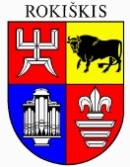 ROKIŠKIO RAJONO SAVIVALDYBĖS TARYBASPRENDIMASDĖL ROKIŠKIO RAJONO SAVIVALDYBĖS ATLIEKŲ PREVENCIJOS IR TVARKYMO 2021–2027 METŲ PLANO PATVIRTINIMO 2023 m. rugsėjo 28 d. Nr. TS-RokiškisVadovaudamasi Lietuvos Respublikos vietos savivaldos įstatymo 6 straipsnio 31 punktu, 15 straipsnio 2 dalies 32 punktu, Lietuvos Respublikos atliekų tvarkymo įstatymo 28 straipsnio 3 dalimi, Lietuvos Respublikos Vyriausybės 2002 m. balandžio 12 d. nutarimu Nr. 519 „Dėl Valstybinio atliekų prevencijos ir tvarkymo 2021-2027 metų plano patvirtinimo“ bei atsižvelgdamas į Panevėžio regiono plėtros tarybos 2023 m. balandžio 4 d. sprendimu Nr. TS-3 patvirtintą Panevėžio regiono atliekų prevencijos ir tvarkymo 2021 – 2027 metų planą,  Rokiškio rajono savivaldybės taryba nusprendžia: 1. Patvirtinti Rokiškio rajono savivaldybės atliekų prevencijos ir tvarkymo 2021–2027 metų planą (pridedama).2. Pripažinti netekusiais galios Rokiškio rajono savivaldybės tarybos 2015 m. gegužės 8 d. sprendimą Nr. TS-130 „Dėl Rokiškio rajono savivaldybės atliekų tvarkymo 2015–2020 m. plano patvirtinimo“ su pakeitimais ir papildymais.3. Paskelbti šį sprendimą Teisės aktų registre ir Rokiškio rajono savivaldybės interneto svetainėje.Savivaldybės meras								Ramūnas GodeliauskasDarutis KrivasSPRENDIMO PROJEKTODĖL ROKIŠKIO RAJONO SAVIVALDYBĖS ATLIEKŲ PREVENCIJOS IR TVARKYMO 2021–2027 METŲ PLANO PATVIRTINIMO AIŠKINAMASIS RAŠTAS2023-09-04Projekto rengėjas – Darutis Krivas, Architektūros ir paveldosaugos skyriaus vyriausiasis specialistasPranešėjas komitetų ir Tarybos posėdžiuose – Darutis Krivas, Architektūros ir paveldosaugos skyriaus vyriausiasis specialistas1.Sprendimo projekto tikslas ir uždaviniaiRokiškio rajono savivaldybės atliekų prevencijos ir tvarkymo 2021–2027 metų plano tikslas – nustatyti komunalinių atliekų tvarkymo sistemų organizavimo priemones, kurios užtikrintų aplinkosaugos, techninius ekonominius ir higienos reikalavimus atitinkančios komunalinių atliekų tvarkymo paslaugos pasiūlą visiems savivaldybės teritorijoje esantiems asmenims.Rokiškio rajono savivaldybės atliekų prevencijos ir tvarkymo 2021–2027 m. plane (toliau – PLANAS) numatomos įgyvendinti komunalinių atliekų tvarkymo užduotys, kurias kaip pareigą savivaldybėms nustato Valstybinis atliekų prevencijos ir tvarkymo 2021–2027 metų planas, pateiktos PLANO 30 lentelėje. Šioje lentelėje taip pat numatyta, kurios komunalinių atliekų tvarkymo užduotys bus vykdomos per savivaldybės organizuojamą komunalinių atliekų tvarkymo sistemą, o kurios (savivaldybėms bendradarbiaujant) per sukurtą regioninę komunalinių atliekų tvarkymo sistemą.	2. Šiuo metu galiojančios ir teikiamu klausimu siūlomos naujos teisinio reguliavimo nuostatosLietuvos Respublikos atliekų tvarkymo įstatymo 28 straipsnio 3 dalis numato, kad Savivaldybių atliekų prevencijos ir tvarkymo planus rengia savivaldybės, tvirtina savivaldybių tarybos. Savivaldybių atliekų prevencijos ir tvarkymo planai Vyriausybės ar jos įgaliotos institucijos nustatyta tvarka derinami su suinteresuotomis institucijomis ir visuomene.Rokiškio rajono savivaldybės atliekų prevencijos ir tvarkymo  2021–2027 metų planas parengtas vadovaujantis Lietuvos Respublikos Vyriausybės 2002 m. balandžio 12 d. nutarimu Nr. 519 „Dėl Valstybinio atliekų prevencijos ir tvarkymo 2021–2027 metų plano patvirtinimo“ (Lietuvos Respublikos Vyriausybės 2022 m. birželio 1 d. nutarimo Nr. 573 redakcija) ir Panevėžio regiono plėtros tarybos 2023 m. balandžio 4 d. sprendimu Nr. TS-3 patvirtintu Panevėžio regiono atliekų prevencijos ir tvarkymo 2021–2027 metų planu. Vadovaujantis Lietuvos Respublikos atliekų tvarkymo įstatymo nuostatomis, savivaldybės lygmens atliekų prevencijos ir tvarkymo plano vykdymo laikotarpis privalo sutapti Valstybinio atliekų prevencijos ir tvarkymo plano vykdymo laikotarpiu.Rokiškio rajono savivaldybės atliekų prevencijos ir tvarkymo  2021–2027 metų plano projektas parengtas pagal  Lietuvos Respublikos atliekų tvarkymo įstatymo reikalavimus ir 2010 m. gruodžio 16 d. Aplinkos ministro įsakymu patvirtintus Regioninių ir savivaldybių atliekų prevencijos ir tvarkymo planų sudėties ir turinio, rengimo ir skelbimo reikalavimus (Lietuvos Respublikos aplinkos ministro 2022 m. rugpjūčio 19 d. įsakymo Nr. D1-274 redakcija).Naujos teisinio reguliavimo nuostatos nesiūlomos.3.Laukiami rezultataiĮgyvendintos Valstybinio atliekų prevencijos ir tvarkymo 2021–2027 metų plano ir Panevėžio regiono atliekų prevencijos ir tvarkymo 2021–2027 metų plano užduotys. 4. Lėšų poreikis ir šaltiniaiBendros investicijos – 16171,5 tūkst. Eur be PVM (19567,6 tūkst. Eur su PVM).Detali informacija apie investicijų poreikį pateikta PLANO 36 lentelėje.5. Antikorupcinis sprendimo projekto vertinimasTeisės akte nenumatoma reguliuoti visuomeninių santykių, susijusių su Lietuvos Respublikos korupcijos prevencijos įstatymo 8 straipsnio 1 dalyje numatytais veiksniais, todėl teisės aktas nevertintinas antikorupciniu požiūriu6. Kiti sprendimui priimti reikalingi pagrindimai, skaičiavimai ar paaiškinimai-7.Sprendimo projekto lyginamasis variantas (jeigu teikiamas sprendimo pakeitimo projektas)-